ПОЯСНЮВАЛЬНА ЗАПИСКА№ ПЗН-67162 від 05.06.2024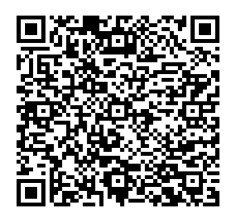 до проєкту рішення Київської міської ради:Про передачу ТОВАРИСТВУ З ОБМЕЖЕНОЮ ВІДПОВІДАЛЬНІСТЮ «НАУКОВО-ВИРОБНИЧЕ ПІДПРИЄМСТВО «УКРОРГСИНТЕЗ» земельної ділянки                           в оренду для експлуатації та обслуговування виробничо-лабораторного корпусу на вул. Вінстона Черчилля, 79 у Деснянському районі міста КиєваЮридична особа:Відомості про земельну ділянку (кадастровий № 8000000000:62:068:0175).3. Обґрунтування прийняття рішення.На замовлення зацікавленої особи землевпорядною організацією розроблено проєкт землеустрою щодо відведення земельної ділянки, який згідно зі статтею 1861  Земельного кодексу України (в редакції до 27.05.2021) погоджено з відповідними органами, зокрема:Департамент містобудування та архітектури виконавчого органу Київської міської ради (Київської міської державної адміністрації):            від 22.06.2018 № 4715/0/012/09-18Відповідно до статей 9, 123 Земельного кодексу України та Порядку набуття прав на землю із земель комунальної власності у місті Києві, затвердженого рішенням Київської міської ради від 20.04.2017 № 241/2463, Департаментом земельних ресурсів виконавчого органу Київської міської ради (Київської міської державної адміністрації) розроблено проєкт рішення Київської міської ради.4. Мета прийняття рішення.Метою прийняття рішення є забезпечення реалізації встановленого Земельним кодексом України права особи на оформлення права користування на землю.5. Особливі характеристики ділянки.Стан нормативно-правової бази у даній сфері правового регулювання.Загальні засади та порядок передачі земельних ділянок у користування зацікавленим особам визначено Земельним кодексом України та Порядком набуття прав на землю із земель комунальної власності у місті Києві, затвердженим рішенням Київської міської ради                             від 20.04.2017 № 241/2463.Проєкт рішення не містить інформацію з обмеженим доступом у розумінні статті 6 Закону України «Про доступ до публічної інформації».Проєкт рішення не стосується прав і соціальної захищеності осіб з інвалідністю та не матиме впливу на життєдіяльність цієї категорії.Фінансово-економічне обґрунтування.Реалізація рішення не потребує додаткових витрат міського бюджету.Відповідно до Податкового кодексу України, Закону України «Про оренду землі» та рішення Київської міської ради від 14.12.2023 № 7531/7572 «Про бюджет міста Києва на 2024 рік» орієнтовний розмір річної орендної плати складатиме: 155 471 грн 30 коп. (3%).Прогноз соціально-економічних та інших наслідків прийняття рішення.Наслідками прийняття розробленого проєкту рішення стане реалізація зацікавленою особою своїх прав щодо користування земельною ділянкою.Доповідач: директор Департаменту земельних ресурсів Валентина ПЕЛИХ Назва	ТОВАРИСТВО З ОБМЕЖЕНОЮ ВІДПОВІДАЛЬНІСТЮ «НАУКОВО-ВИРОБНИЧЕ ПІДПРИЄМСТВО «УКРОРГСИНТЕЗ» (далі - ТОВ «НВП «УКРОРГСИНТЕЗ») Перелік засновників (учасників) юридичної особиТОЛМАЧОВ АНДРІЙ ОЛЕКСІЙОВИЧ01103, м. Київ, вул. О.ВИШНІ ТОЛМАЧОВА НАТАЛІЯ АНДРІЇВНА03083, м. Київ, вул. Боровиченко Марії Кінцевий бенефіціарний   власник (контролер)ТОЛМАЧОВ АНДРІЙ ОЛЕКСІЙОВИЧ01103, м. Київ, вул. О.ВИШНІ ТОЛМАЧОВА НАТАЛІЯ АНДРІЇВНА03083, м. Київ, вул. Боровиченко МаріїРеєстраційний номер:від 17.05.2024 № 303919985 Місце розташування (адреса)м. Київ, р-н Деснянський, вул. Вінстона Черчилля, 79 Площа0,3108 га Вид та термін користуванняправо в процесі оформлення (оренда на 10 років) Категорія земельземлі промисловості, транспорту, електронних комунікацій, енергетики, оборони та іншого призначення Цільове призначення11.02 для розміщення та експлуатації основних, підсобних і допоміжних будівель та споруд підприємств переробної, машинобудівної та іншої промисловості                                        (для експлуатації та обслуговування виробничо-лабораторного корпусу) Нормативна грошова оцінка 
 (за попереднім розрахунком*) 5 182 376 грн 58 коп. *Наведені розрахунки нормативної грошової оцінки не є остаточними і будуть уточнені   відповідно до вимог чинного законодавства при оформленні права на земельну ділянку. *Наведені розрахунки нормативної грошової оцінки не є остаточними і будуть уточнені   відповідно до вимог чинного законодавства при оформленні права на земельну ділянку.Головним управлінням Держгеокадастру у               в Івано-Франківській області:від 10.07.2018 № 5955/82-18Наявність будівель і споруд на ділянці:Земельна ділянка забудована виробничо-лабораторним корпусом (літ. СХІV) загальною площею 1458,6 кв.м, який перебуває у власності ТОВ «НВП «УКРОРГСИНТЕЗ» на підставі договору купівлі-продажу цілісного майнового комплексу від 14.11.2017 № 4149, право власності зареєстровано в Державному реєстрі речових прав на нерухоме майно 14.11.2017, номер запису про право власності 23350854 (інформаційна довідка з Державного реєстру речових прав на нерухоме майно від 05.06.2024 № 381669564). Також на ділянці розташована некапітальна нежила будівля, побудована господарським способом                                  ТОВ «НВП «УКРОРГСИНТЕЗ» (лист ТОВ «НВП «УКРОРГСИНТЕЗ»  від 12.06.2018 № 307).Наявність ДПТ:Детальний план території відсутній.Функціональне призначення згідно з Генпланом:Відповідно до Генерального плану міста Києва та проекту планування його приміської зони на період до 2020 року, затвердженого рішенням Київської міської ради                        від 28.03.2002 № 370/1804, земельна ділянка за функціональним призначенням належить до промислової території.Департамент містобудування та архітектури виконавчого органу Київської міської ради (Київської міської державної адміністрації) листом від 26.03.2018   № 2384/0/12-4/19-18 зазначив, що заявлена ініціатива відповідає містобудівній документації.Правовий режим:Земельна ділянка належить до земель комунальної власності територіальної громади міста Києва.Розташування в зеленій зоні:Земельна ділянка не входить до зеленої зони.Інші особливості:Проєктом рішення запропоновано з урахуванням існуючої судової практики (постанови Верховного Cуду                               від 18.06.2020 у справі № 925/449/19, від 27.01.2021 у справі № 630/269/16, від 10.02.2021 у справі № 200/8930/18) зобов’язати землекористувача сплатити безпідставно збережені кошти за користування земельною ділянкою   без правовстановлюючих документів на підставі статті 1212 Цивільного кодексу України згідно з розрахунком Департаменту земельних ресурсів виконавчого органу Київської міської ради (Київської міської державної адміністрації).Зазначаємо, що Департамент земельних ресурсів не може перебирати на себе повноваження Київської міської ради та приймати рішення про передачу або відмову в передачі в оренду земельної ділянки, оскільки відповідно до пункту 34 частини першої статті 26 Закону України «Про місцеве самоврядування в Україні» та статей 9, 122 Земельного кодексу України такі питання вирішуються виключно на пленарних засіданнях сільської, селищної, міської ради.Зазначене підтверджується, зокрема, рішеннями Верховного Суду від 28.04.2021 у справі № 826/8857/16,                    від 17.04.2018 у справі № 826/8107/16, від 16.09.2021 у справі № 826/8847/16. Зважаючи на вказане, цей проєкт рішення направляється для подальшого розгляду Київською міською радою відповідно до її Регламенту.Директор Департаменту земельних ресурсівВалентина ПЕЛИХ